Iepirkuma komisijas 2017.gada 10.aprīļa sēdē sniegtās atbildes uz ieinteresētā piegādātāja uzdotajiem jautājumiem par atklātu konkursu „Sabiedrības informēšanas kampaņu veselības veicināšanas jautājumos izstrāde un īstenošana”, (iepirkuma identifikācijas Nr. SPKC 2017/09)Jautājums: atsūtiet, lūdzu, 2015.gada HIV kampaņas informatīvo materiālu un prezervatīvu iepakojumu vizuālo noformējumu.5.20. Pretendents nodrošina, ka kampaņas ietvaros tiek attīstīts 2015. gada kampaņas tematiskais virziens – akcija publiskās izklaides vietās49, akcijā iesaistot vismaz 20 (divdesmit) publiskās izklaides vietu. Pretendents nodrošina, ka akcijas laikā izklaides vietām tiek sagatavoti un izdalīti informatīvie materiāli un prezervatīvi (vismaz 10 000 eksemplāri), izmantojot 2015.gada kampaņas informatīvo materiālu un prezervatīvu iepakojumu vizuālo noformējumu50. Atbilde: Informatīvā materiāla makets ir pieejams šeit: https://failiem.lv/u/s5rcbxm3Prezervatīva iepakojuma makets ir pievienots zem jautājumiem un atbiildēm. Šiem materiāliem ir pieejami arī darba faili.Jautājums: vai TV klipu korekciju veikšanai tiks piedāvāti izejas faili? 5.15. Pretendents nodrošina Pasūtītāja sociālās reklāmas TV klipu „Atpazīsti miokarda infarkta simptomus”20 un „Atpazīsti insulta pazīmes, veic testu ĀTRI”21 (garums 30 sekundes, pēc pieprasījuma saņemams pie Pasūtītāja) izvietošanu televīzijā, kampaņas īstenošanas periodā nodrošinot to pārraidīšanu vismaz 3 (trīs) nedēļas vismaz 2 (divos) nacionāla mēroga un vismaz 2 (divos) reģionāla mēroga TV kanālos, pēc iespējas efektīvāk sasniedzot mērķauditoriju. Minētajos TV klipos Pretendents veic nepieciešamās korekcijas Veselības ministrijas un Slimību profilakses un kontroles centra logotipu noformējumā. Atbilde: TV klipa pieejamais formāts ir AVI file.Jautājums: Cik garš ir radio reklāmas rullītis, kurš minēts punktā 5.16., 34.lpp.?Atbilde: Iepirkuma nolikuma 5.16.punktā (34.lpp.) minētā radio reklāmas rullīša garums ir 30 sekundes.Jautājums: Pretendents sagatavo un izvieto vismaz 3 (trīs) tematiskos rakstus drukātajos medijos un vismaz 3 (trīs) tematiskos rakstus elektroniskajos medijos – vai šiem rakstiem jābūt atšķirīgiem, vai iespējams izvietot vienus un tos pašus 3 rakstus gan drukātajos, gan elektroniskajos medijos?Atbilde:. Iepirkuma nolikuma 5.15.punktā minēts, ka Pretendents sagatavo un izvieto vismaz 3 (trīs) tematiskos rakstus drukātajos medijos un vismaz 3 (trīs) tematiskos rakstus elektroniskajos medijos. Šiem rakstiem ir jābūt atšķirīgiem, nodrošinot, ka tie ir pielāgoti attiecīgā kanāla mērķauditorijai.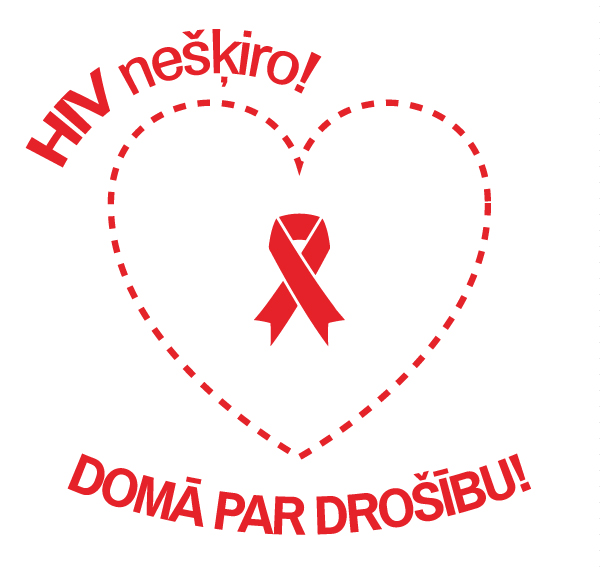 